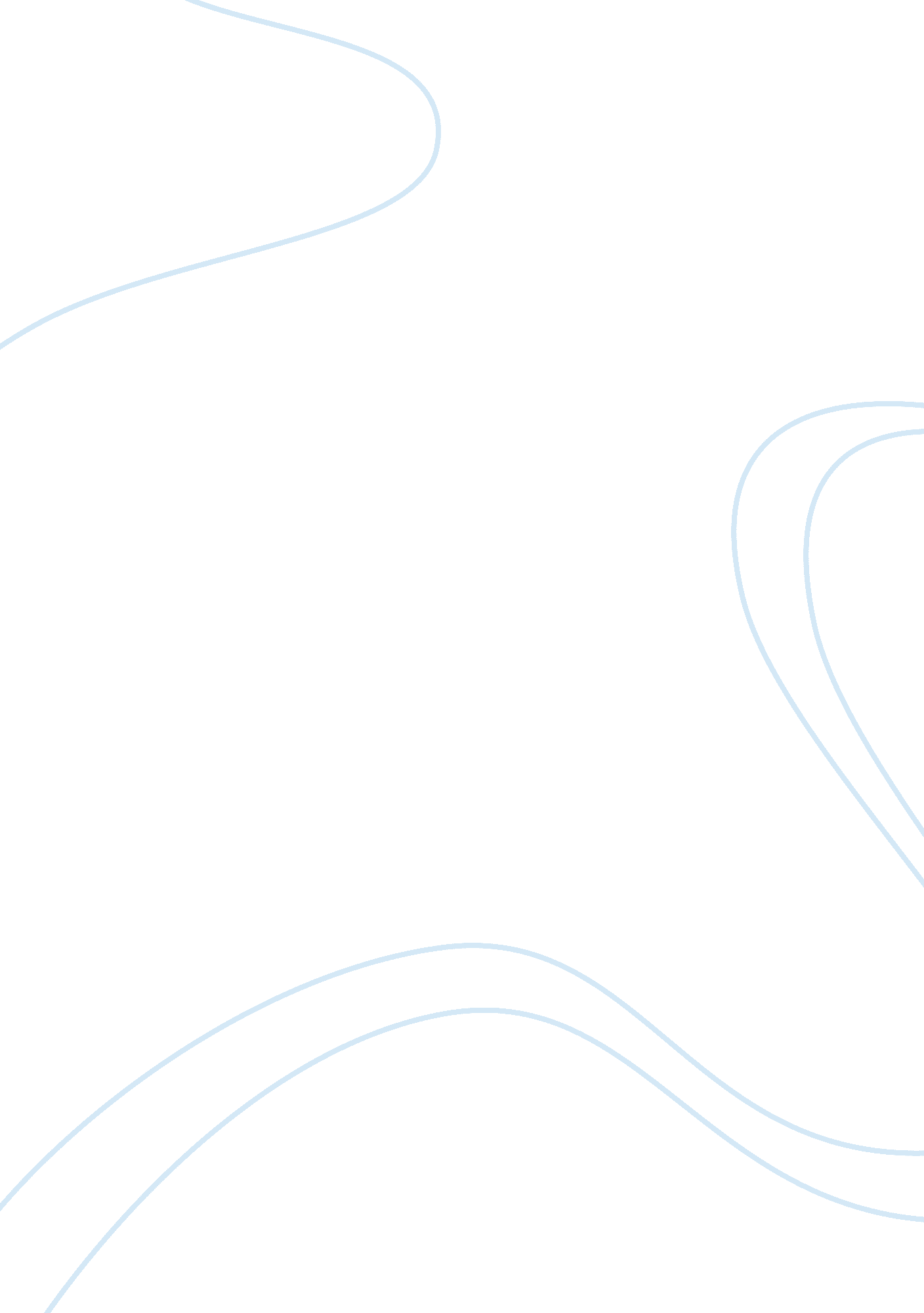 Dulce et decorum est by wilfred owen essay sampleFood & Diet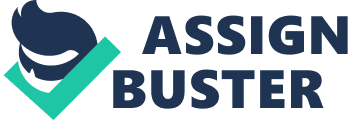 “ Dulce et Decorum Est” is a work of art by Wilfred Owen composed after his encounters battling in the trenches in northern France amid World War I. “ Here is a gas lyric … done yesterday,” he kept in touch with his mom from the recuperation healing center in Craiglockhart, Scotland, in 1917. He was 24 years of age. After a year he was murdered in real life, only multi week before the Armistice of 11 November 1918 was marked to flag the finish of dangers. The Wilfred Owen poem tells about the event and consequences of a mustard gas attack and the suffering of its victim, one unfortunate soldier who did not manage to put on his gas mask quickly enough and was poisoned, described by the poem’s author who witnesses the situation. The sonnet was distributed after death in a 1920 book just called Poems. Wilfred Owen’s introduction peruses: “ This book isn’t about saints … My subject is War, and the pity of War. The Poetry is in the pity.” However this is exactly what the artist proposed. Non-literal dialect battles with exacting dialect. This is no common walk. Most appear to be snoozing, from depletion no uncertainty, proposing that a fantasy world isn’t too far distant– a fantasy world exceptionally dissimilar to the resting place they’re set out toward. The second stanza’s first line carries the peruser specifically in contact with the unfurling dramatization and, in spite of the fact that these are fighters, men (and in addition old bums and witches), the basic word “ young men” appears to place everything into point of view. The complete phrase used in the title in is Dulce et decorum est pro patria mori. It is taken from the heritage of a Roman writer Horace. It translates into English “ It is sweet and appropriate to die for one’s native land”. In his lyric, Wilfred Owen takes the contrary position. He is, as a result, saying that it is definitely not sweet and legitimate to pass on for one’s nation in a frightful war that ended the lives of more than 17 million individuals. This sonnet, composed by a youthful trooper recuperating from his injuries who was overcome enough to come back to the front line, still resounds today with its merciless dialect and symbolism. The main line brings the peruser straight into the positions of the officers, an irregular opening, just we’re told they take after “ old bums” and “ witches” (take note of the likenesses) by the speaker, who is quite among this wiped out and diverse group. The underlying musicality is marginally broken predictable rhyming until line five when commas and semi-colons and other accentuation mirror the incoherent endeavors of the men to keep pace. Abruptly the call goes up: “ Gas!” We dive further into the scene as synthetic fighting raises its appalling head and one man gets captured and left behind. He’s too ease back to wear his gas mask and protective cap, which would have spared his life by sifting through the poisons. “ An euphoria of bobbling,” the writer composes. The joy is utilized here in the feeling of a stupor like free for all as the men swiftly put on their protective caps. It has nothing to do with satisfaction. Just two lines in length, this stanza brings home the individual impact of the scene on the speaker. The picture burns through and scars in spite of the fantasy like environment made by the green gas and the struggling trooper. Owen picked “ guttering” to depict the tears spilling down the substance of the deplorable man, an indication of breathing in lethal gas. The speaker augments the issue by going up against the peruser (and particularly the general population at home, far from the war), proposing that on the off chance that they also could encounter what he had seen, they would not rush to adulate the individuals who bite the dust in real life. They would lie who and what is to come in the event that they however that passing on the combat zone was sweet. Owen does not keep down. His striking symbolism is very stunning, his message direct and his decision true. The last four lines are thought to have been routed to a Jessie Pope, a youngsters’ essayist and writer at the time, whose distributed book Jessie Pope’s War Poemsincluded a lyric titled The Call, a support for young fellows to enroll and battle in the war. Dulce et Decorum Est” shocks the peruser from the begin. The opening lines contain words, for example, bowed, poor people, sacks, witches, reviled, frequenting, walk. This is the dialect of destitution and hardship, scarcely reasonable for the magnificence of the front line where legends are said to be found. References: Wilfred Owen | Poetry Foundation | Character study of work of Shakespeare 